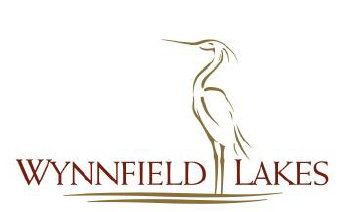 Resident Complaint & Suggestion FormDATE: ___________________________________ 		TIME: ___________________________RECEIVED BY: __________________________________________________________________________NAME OF RESIDENT: ____________________________________________________________________ADDRESS:  ____________________________________________________________________________CONTACT PHONE#: ________________________________________LOCATION OF COMPLAINT/SUGGESTION: ___________________________________________________DESCRIPTION OF COMPLAINT/SUGGESTION: _______________________________________________________________________________________________________________________________________________________________________________________________________________________________________________________________________________________________________________________________________________________________________________________________________________________________________________________________________________________________________________________________________________________________________________SIGNATURE:_________________________________________________DATE: _____________________********************************OFFICIAL USE ONLY*************************************COMPLAINT ASSIGNED TO: _____________________________________________RESPOND IN WRITING      YES _________ NO _________RETURN PHONE CALL       YES _________ NO _________